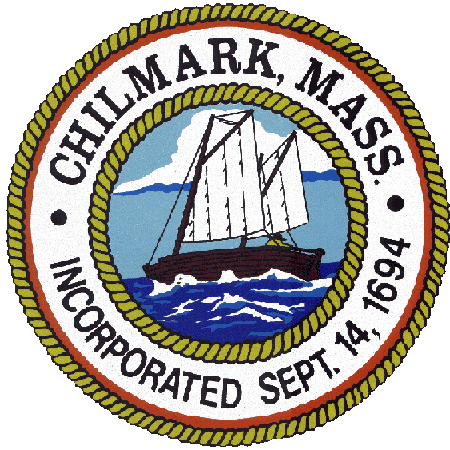 TOWN OF CHILMARKFALL 2021 SPECIAL TOWN MEETING SCHEDULESPECIAL TOWN MEETINGChilmark Community Center520 South RoadSATURDAY, NOVEMBER 6, 20211:00PMLast day and hour to submit final warrant articles to the Board of Selectmen for inclusion in the Special Town Meeting warrant.	Friday, September 17, 2021, 12:00 pmLast day to post or publish warrant for Special Town Meeting (14 days before Special Town Meeting):	Friday, October 22, 2021Last day to register to vote for Special Town Meeting (10 days before Special Town Meeting):	Wednesday, October 27, 2021   2:00 pm to 4:00 pm/ 7:00 pm to 8:00 pmRegister to vote online https://www.sec.state.ma.us/ovr/Register to vote by mail https://www.sec.state.ma.us/ele/eleifv/howreg.htmRegister to vote in person: 401 Middle Road, Chilmark, MA 02535Contact the Chilmark Town Clerk508-645-2107townclerk@chilmarkma.gov_______________Jennifer L. Christy,Chilmark Town ClerkSeptember 22, 2021